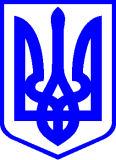 КИЇВСЬКА МІСЬКА РАДАІІ СЕСІЯ ІХ СКЛИКАННЯРІШЕННЯ____________№_______________ПРОЄКТПро внесення змін до рішення Київської міської ради від 30 березня 2022 року                                № 4551/4592 «Про деякі питання комплексної підтримки суб’єктів господарювання міста Києва під час дії воєнного стану, введеного Указом Президента України від 24 лютого 2022 року № 64/2022 «Про введення воєнного стану в Україні», затвердженого Законом України «Про затвердження Указу Президента України «Про введення воєнного стану в Україні» від 24 лютого 2022 року № 2102-ІХ»Відповідно до   статті 26 частини п'ятої статті 60 Закону України «Про місцеве самоврядування в Україні», Закону України «Про столицю України — місто-герой Київ», Закону України «Про правовий режим воєнного стану», Указу Президента України від 24 лютого 2022 року № 64/2022 «Про введення воєнного стану в Україні», затвердженого Законом України «Про затвердження Указу Президента України «Про введення воєнного стану в Україні» від 24 лютого 2022 року № 2102-ІХ, з метою забезпечення життєдіяльності міста Києва в умовах воєнного стану, Київська міська радаВИРІШИЛА:1.	Підпункт 1.3. пункту 1 рішення Київської міської ради від 30.03.2022 року № 4551/4592 «Про деякі питання комплексної підтримки суб’єктів господарювання міста Києва під час дії воєнного стану, введеного Указом Президента України від 24 лютого 2022 року № 64/2022 «Про введення воєнного стану в Україні», затвердженого Законом України «Про затвердження Указу Президента України «Про введення воєнного стану в Україні» від 24 лютого 2022 року №2102-ІХ» викласти у такій редакції:1.3. Установити, що у сфері паркування транспортних засобів на території міста Києва установити, що з 01.11.2022 і на період дії воєнного стану та один місяць з дати його припинення суб’єктам господарювання, які здійснюють діяльність із забезпечення паркування транспортних засобів на майданчиках для            паркування у відповідності укладених договорів з комунальним підприємством «Київтранспарксервіс» плата нараховується у розмірі  50 відсотків розміру плати, передбаченої цими договорами.2. Офіційно оприлюднити це рішення у встановленому законодавством порядку.3. Контроль за виконанням цього рішення покласти на постійну комісію Київської міської ради з питань бюджету та соціально-економічного розвитку та постійну комісію Київської міської ради з питань транспорту, зв’язку та реклами.ПОЯСНЮВАЛЬНА ЗАПИСКАдо проєкту рішення Київської міської ради«Про внесення змін до рішення Київської міської ради від 30 березня 2022 року № 4551/4592 «Про деякі питання комплексної підтримки суб’єктів господарювання міста Києва під час дії воєнного стану, введеного Указом Президента України від 24 лютого 2022 року № 64/2022 «Про введення воєнного стану в Україні», затвердженого Законом України                                   «Про затвердження Указу Президента України «Про введення воєнного стану в Україні» від 24 лютого 2022 року № 2102-ІХ»Обґрунтування необхідності прийняття рішенняКиївська міська рада в умовах воєнного стану, введеного Указом Президента України від 24 лютого 2022 року № 64/2022 «Про введення воєнного стану в Україні», затвердженого Законом України «Про затвердження Указу Президента України «Про введення воєнного стану в Україні» від 24 лютого 2022 року № 2102-IX, має діяти у короткі строки з метою вчасного, оперативного реагування на можливі загрози a6o ліквідацію ïx наслідків. У тому числі, в умовах воєнного стану, введеного Указом Президента України від 24 лютого 2022 року № 64/2022 «Про введення воєнного стану в Україні», затвердженого Законом України «Про затвердження Указу Президента України «Про введення воєнного стану в Україні» від 24 лютого 2022 року № 2102-IX, існує об’єктивна необхідність врегулювання питань комплексної підтримки суб’єктів господарювання міста Києва, а також забезпечення сталої роботи комунальних підприємств територіальної громади міста Києва. З огляду на зазначене та з метою виконання завдань по надходженню коштів до бюджету міста Києва під час дії воєнного стану підготовлено проєкт рішення Київської міської ради, яким  пропонується з 01.10.2022 і на період воєнного стану та один місяць з дати його припинення встановити суб’єктам господарювання, які здійснюють діяльність із забезпечення паркування транспортних засобів на майданчиках для паркування у відповідності укладених договорів з комунальним підприємством «Київтранспарксервіс» плату у розмірі 50 відсотків розміру плати, передбаченої цими договорами.2. Цілі та завдання прийняття рішенняМетою прийняття рішення є зменшення фінансового навантаження на суб’єктів господарювання міста Києва під час воєнного стану, забезпечення містян необхідними послугами з паркування транспортних засобів та збереження робочих місць.3. Загальна характеристика та основні положення проєктуПроєкт рішення передбачає внесення змін в рішення Київської міської ради від 30.03.2022 № 4551/4592 «Про деякі питання комплексної підтримки суб’єктів господарювання міста Києва під час дії воєнного стану, введеного Указом Президента України від 24 лютого 2022 року №64/2022 «Про введення воєнного стану в Україні», затвердженого Законом України «Про затвердження Указу Президента України «Про введення воєнного стану в  Україні» від  24 лютого 2022 року №2102-ІХ» у сфері паркування транспортних засобів на території міста Києва та нарахування плати у розмірі 50 відсотків розміру плати, визначеної укладеними договорами комунального підприємства «Київтранспарксервіс» з суб’єктами господарювання, які здійснюють діяльність із забезпечення паркування транспортних засобів на майданчиках для паркування з  01.10.2022 і на період воєнного стану та один місяць з дати його припинення.4. Стан нормативно-правової бази у даній сфері правового регулюванняПроєкт рішення Київської міської ради підготовлено у відповідності до статті 26 Закону України «Про місцеве самоврядування в Україні», Закону України «Про столицю України — місто-герой Київ», Закону України                     «Про правовий режим воєнного стану», Указу Президента України від                          24 лютого 2022 року № 64/2022 «Про введення воєнного стану в Україні», затвердженого Законом України «Про затвердження Указу Президента України «Про введення воєнного стану в Україні» від 24 лютого 2022 року                        № 2102-IX.5. Фінансово-економічне обґрунтуванняПрийняття та реалізація даного рішення не потребує додаткових витрат з бюджету міста Києва. 6. Прогноз соціально-економічних  та інших наслідків прийняття рішенняРеалізація запропонованого проєкту рішення матиме позитивний вплив на забезпечення прав та інтересів суб’єктів господарювання міста Києва, яких торкнулося введенням воєнного стану, та встановлені у зв’язку з цим обмеження i заборони.Також реалізація проєкту рішення не матиме негативного впливу на розвиток міста Києва, в тому числі на підвищення чи зниження спроможності територіальної громади міста Києва.7. Суб’єкти подання проєкту рішенняСуб’єктом подання проєкту рішення та доповідачем на пленарному засіданні є депутат Київської міської ради Іщенко Михайло Володимирович.Особою, яка супроводжує проєкт рішення на всіх етапах розгляду є депутат Київської міської ради Іщенко Михайло Володимирович.Депутат Київської міської ради				        Михайло ІЩЕНКОПОРІВНЯЛЬНА ТАБЛПЦЯдо проєкту рішення Київської міської ради«Про внесення змін рішення Київської міської ради від 30 березня 2022 року № 4551/4592 «Про деякі питання комплексної підтримки суб’єктів господарювання міста Києва під час дії воєнного стану, введеного Указом Президента України від 24 лютого 2022 року № 64/2022 «Про введення воєнного стану в Україні», затвердженого Законом України «Про затвердження Указу Президента України «Про введення воєнного стану в Україні» від              24 лютого 2022 року № 2102-ІХ»Заступнику міського голови – секретарю Київської міської радиВолодимиру БОНДАРЕНКУ 	Шановний Володимире Володимировичу!	Відповідно до вимог Регламенту Київської міської ради, затвердженого рішенням Київської міської ради від 04.11.2021 №3135/3176 прошу надати доручення відповідним структурним підрозділам секретаріату Київської міської ради та управлінню правового забезпечення діяльності Київської міської ради розглянути проєкт рішення «Про внесення змін до рішення Київської міської ради від 30 березня 2022 року № 4551/4592 «Про деякі питання комплексної підтримки суб’єктів господарювання міста Києва під час дії воєнного стану, введеного Указом Президента України від 24 лютого 2022 року № 64/2022 «Про введення воєнного стану в Україні», затвердженого Законом України «Про затвердження Указу Президента України «Про введення воєнного стану в Україні» від                               24 лютого 2022 року № 2102-ІХ».Додатки:1.	Проєкт рішення. 2.	Пояснювальна записка до проєкту рішення.3.       Порівняльна таблиця до проєкту рішення3.	Електронна версія зазначених документів.Депутат Київської міської ради					Михайло ІЩЕНКОКиївський міський голова                                                         Віталій КЛИЧКОПОДАННЯ:ПОДАННЯ:ПОГОДЖЕНО:Постійна комісія Київської міської ради з питань бюджету та соціально-економічного розвиткуПОГОДЖЕНО:Постійна комісія Київської міської ради з питань бюджету та соціально-економічного розвиткуГолова Голова Андрій ВІТРЕНКОСекретар Секретар Владислав АНДРОНОВВиконувач обов’язків начальника управління правового забезпечення діяльності Київської міської радиВиконувач обов’язків начальника управління правового забезпечення діяльності Київської міської радиОлексій ОКОПНИЙОлесь МАЛЯРЕВИЧВалентина ПОЛОЖИШНИКДіюча редакціяЗапропонована редакція1.3. У сфері паркування транспортних засобів на території міста Києва:1.3. У сфері паркування транспортних засобів на території міста Києва установити, що з 01.10.2022 і на період дії воєнного стану та один місяць з дати його припинення суб’єктам господарювання, які здійснюють діяльність із забезпечення паркування транспортних засобів на майданчиках для паркування у відповідності укладених договорів з комунальним підприємством «Київтранспарксервіс» плата нараховується у розмірі 50 відсотків розміру плати, передбаченої цими договорами.